KLASA SPORTOWA O PROFILU ZESPOŁOWYCH 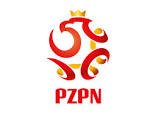 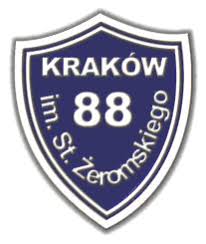 GIER SPORTOWYCH – Piłka nożnaProgram klas o profilu sportowym / piłka nożna Program będzie realizowany w systemie:4 godziny podstawy programowej, 2 godziny zajęć na pływalni lub innej formy rekreacji,4 godziny zajęć z piłki nożnej WARUNKI I SPOSÓB NABORU UCZNIÓW DO KLASY SPORTOWEJPozytywne zaliczenie testów sportowych.Brak przeciwwskazań lekarskich.Umiejętność radzenia sobie z nauką.Zgoda rodziców na przyjęcie dziecka do klasy sportowej.Zgoda komisji kwalifikacyjnej.INFRASTRUKTURA I SPRZĘT NIEZBĘDNY DO REALIZACJI PROGRAMU SZKOLENIA:Boisko typu Orlik, Sala sportowa SP 88 Salka do gimnastykiBasen Sprzęt sportowy  Sala do zajęć teoretycznych, Szatnia z natryskami, Magazyn na sprzęt sportowy. TRENERZY REALIZUJĄCY PROGRAM SZKOLENIA:mgr Łukasz Terlecki – trener UEFA YOUTH – koordynator mgr Tomasz Skrzypek – trener UEFA Amgr Bartłomiej Zasadni – trener UEFA BUDZIAŁ WE WSPÓŁZAWODNICTWIE SPORTOWYM:Zawody sportowe SZS, np. Krakowska Olimpiada Młodzieży – miejskie rozgrywki w wielu dyscyplinach sportu, Turnieje piłkarskie PZPN, np: „Z Podwórka na Stadion o Puchar Tymbarka” – ogólnopolskie rozgrywki piłki nożnej, Turnieje towarzyskie, np: Champions School League – dzielnicowe rozgrywki piłki nożnej 